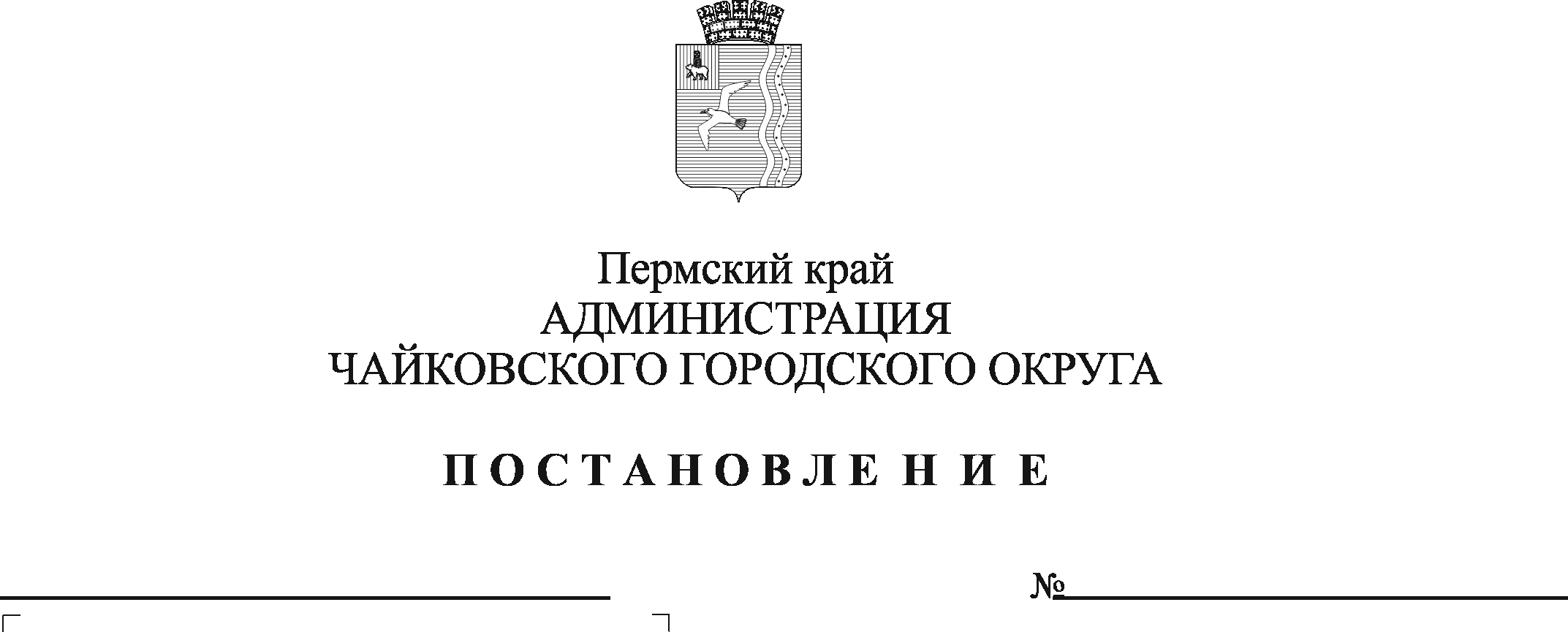 На основании Трудового кодекса Российской Федерации, Федеральных законов от 6 октября 2003 г. № 131-ФЗ «Об общих принципах организации местного самоуправления в Российской Федерации», от 14 ноября 2002 г. № 161-ФЗ «О государственных и муниципальных унитарных предприятиях», Устава Чайковского городского округа ПОСТАНОВЛЯЮВнести в Положение о порядке и условиях оплаты труда руководителей муниципальных унитарных предприятий Чайковского городского округа, утвержденное постановлением администрации Чайковского городского округа от 29 ноября 2019 г. № 1869, следующие изменения:1.1. в пунктах 2.9, 5.2, 6.4 слова «предварительному согласованию с заместителем главы администрации Чайковского городского округа уполномоченного координировать деятельность соответствующего муниципального предприятия» заменить словами «предварительному согласованию с главой городского округа – главой администрации Чайковского городского округа».1.2. в подпунктах 4.2.2, 4.3.5, 4.4.2, 6.5.2 слова «предварительному согласованию с заместителем главы администрации Чайковского городского округа уполномоченного координировать деятельность соответствующего муниципального предприятия» заменить словами «предварительному согласованию с главой городского округа – главой администрации Чайковского городского округа».Постановление опубликовать в муниципальной газете «Огни Камы» и разместить на официальном сайте администрации Чайковского городского округа. Постановление вступает в силу после его официального опубликования и распространяется на правоотношения, возникшие с 1 июня 2021 г.Глава городского округа-глава администрацииЧайковского городского округа					       Ю.Г. Востриков